RESUME PRIBADI 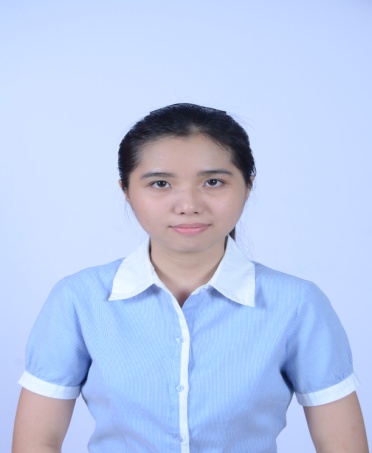 DATA PRIBADINama 			: BellaTempat/Tgl Lahir	: Jakarta, 27 Agustus 1993Alamat 		: Komplek Taman Dutamas blok A7C No 3B , JL.Tubagus Angke , 			  Jakarta Barat 11460Institutsi 		: Universitas Bina Nusantara Jurusan dan semester	: Jurusan Marketing Komunikasi Public Relation semester 8No HP 		: 0812849880007Email 			: chenbella864@gmail.comTENTANG SAYA ,	Saya merupakan mahasiswa jurusan Marketing Komunikasi semester akhir yaitu semester 8 , saya memiliki pengalaman bekerja dan saya sudah pernah magang selama 3 bulan di perusahaan yang berkaitan dengan jurusan perkuliahan saya.PENGALAMAN MAGANG	Saya magang di perusahaan branding yaitu IMCode Brand Activation, saya magang dalam posisi Social Media Research and Development. Dimana perusahaan tersebut mendapatkan project yang membutuhkan peningkatan Brand Awareness dari masyarakat. Saya disini melakukan beberapa kegiatan yang berhubungan dengan Branding , Content and Article Writter, sekaligus Social Media Development yang mengharuskan saya untuk merencanakan sebuah ide dan strategi mengembangkan sesuatu yang biasa menjadi luar biasa dan mendapatkan feedback dari klien beserta masyarakatnya.PENGALAMAN KERJA Pada bulan Januari 2013 – Agustus 2014 di PT DMG LESTARI dimana perusahaan product jam tangan ini saya bekerja  sebagai Admin merangkap Sales Marketing dan Customer RelationApa saja yang dilakukan oleh saya sebagai Admin, Sales Marketing, dan Customer RelationMembuat Laporan Keuangan Kas PengeluaranMembuat laporan keuangan pendapatan hasil penjualan produk setiap bulanMembuat Laporan Piutang Perusahaan Menjalin hubungan baik dan komunikasi dengan distributor dan customerMembantu menyiapkan data dan produk untuk distributorMenerima keluhan para customer dan memberikan solusi kepada customerMembuat program-program promosi apabila ikut berpartisipasi dalam event pameran produk.Mengurus Penjualan Produk setiap hari nya.Membimbing/Melakukan pelatihan terhadap Sales Promotion apabila DMG mengikuti pameran penjualan produk.Pengalaman yang saya dapat di perusahaan saya bekerja sebelumnya :Saya belajar banyak tentang dunia kerja atau perusahaanSaya belajar bagaimana berhubungan dan berkomunikasi pada mitra kerja , distributor dan customer.Saya belajar bagaimana cara untuk meningkatkan penjualan produk.Alasan saya keluar dari perusahaan tersebut : Dikarenakan jadwal kuliah yang sudah padat , kemudian saya harus mencari pengalaman magang di luar sesuai dengan jurusan perkuliahan saya , saya memutuskan untuk berhenti dan focus dengan perkuliahan saya yang sudah memasuki semester akhir . Tentu nya saya tidak bisa mencampuri kuliah dengan tanggung jawab pekerjaan yang berat yang nanti nya dikhawatirkan dapat mengganggu perkuliahan saya. PENDIDIKAN	TK-SD HATI KUDUS	SMP – SMA MUTIARA BANGSA 3	Pernah mengikuti kursus Bahasa Inggris selama 2 tahun. 